HEALTH & SAFETY POLICY STATEMENTEduc8 Training Group (‘Educ8’) and its sub-contractors are committed to ensuring the health, safety and welfare of its employees, learners, visitors and all others who may be affected by its activities.  Educ8 will take all reasonably practicable steps to achieve this unequivocal commitment and comply with its statutory obligations. Educ8 will promote and provide a safe, healthy working environment and culture throughout all areas of the organisation and its sub-contractors activities. Educ8 are committed to ensuring its policies, responsibilities and arrangements underpin both its legal requirement and those of the Welsh Government Health and Safety Code of Practice and that we ensure that learners are aware of the commitment to their safety and well-being and their entitlement to learn in a safe, healthy and supportive work environment.This policy has been prepared and written in compliance with:• Health and Safety at Work etc. Act 1974• Regulations made under this Act, including the Management of Health and Safety at Work Regulations 1999• Approved Codes of Practice and Guidance issued by the Health and Safety Executive to support compliance with the above legislation• Health and Safety Code of Practice for Contracted Provision June 2018Health and safety is an integral part of Educ8’s activities and whilst the Board of Directors takes overall responsibility, all directors, senior managers, managers and employees share the responsibility for implementing this policy.Educ8 deliver education and training across a variety of industry sectors, Tredomen Gateway, London House, external training venues and at employers’ workplaces. Main office-based functions are carried out from the offices at Tredomen Gateway.  Educ8 recognise the risks across the organisation and has completed pertinent risk assessments to control risks arising out of their work activity as far as is reasonably practicable.Educ8 endeavors to provide and maintain a healthy and safe working environment with the objective of taking steps to prevent accidents or and cases of work related ill-health. Educ8 will::review the management of Health & Safety and its sub-contractors as a minimum annually;gain assurance from employers that they recognise their duty of care towards apprentices and ensures their proper supervision.ensure suitable risk assessments are carried out and the necessary risk controls are implemented;maintain the workplace in a safe condition, including safe access and providing adequate facilities and arrangements for welfare at work;maintain safe and healthy working conditions (including work equipment, systems of work and safe handling / use of hazardous substances)the provision of such information, instruction, training and supervision as is necessary to ensure the health and safety at work of our employees, learners and other persons so they are competent to perform their tasks safely;maintaining arrangements for emergency response including fire and medical emergencies;investigating all incidences of accidents, disease, dangerous occurrences and work-related ill-health;involve and consult with staff on health and safety matters which affect them;ensuring the company has access to H&S advice and remain informed and alert of relevant changes in Health & Safety law and practiceEduc8 recognises it’s duty to protect the health and safety of all visitors to its premises, including contractors and learners, as well as any members of the public who might be affected by the Company’s work operations. Educ8 will take steps to check the competence of any contractor before their services are engaged and will ensure that all third parties are provided with appropriate information on entering our premises and in relation to its work activities.This policy will be drawn to the attention of its new employees, learners and sub-contractors as part of their induction. It is the duty of each employee to take reasonable care of their own and other people’s health, safety and welfare, to familiarise themselves with and implement company procedures and to report any shortcomings in the arrangements.It is the responsibility of The Board of Directors to monitor the effective implementation of this policy and ensure that adequate resources are provided.This Health and Safety Policy Statement and Arrangements which support this Policy, which will be reviewed at least annually and more frequently where there have been changes in the organisation or the activities undertaken.Signed	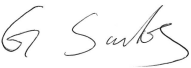 Grant SantosPosition	CEODate	06 October 2020EDUC8. 10/2020 V5.1	Page 2 of 2